Answer sheet 1 _ St_ vocabulary exercise_unit 4seaplaneinventcargo/passengers or passengers/cargo (any order is correct _οποιαδήποτε σειρά είναι σωστή)goodsforces of flight/gravity/lift/thrustspeedenginesimulatorrepaircockpitpowerful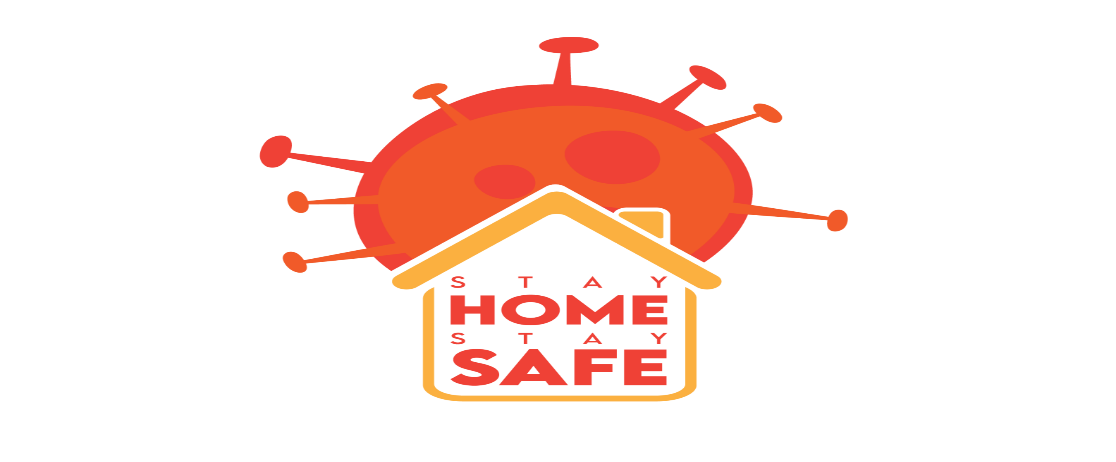 